Информацияпо результатам контрольного мероприятия«Проверка законности и результативности (эффективности и экономности) использования межбюджетных трансфертов, предоставленных из бюджета МО «Усть-Коксинский район» Республики Алтай бюджету муниципального образования «Огневское сельское поселение»с. Усть-Кокса						   		 09.12.2021Контрольно-счетным органом на основании п. 2.21 плана работы Контрольно-счетного органа муниципального образования «Усть-Коксинский район» Республики Алтай на 2021 год проведено контрольное мероприятие «Проверка законности и результативности (эффективности и экономности) использования межбюджетных трансфертов, предоставленных из бюджета МО «Усть-Коксинский район» Республики Алтай бюджету муниципального образования «Огневское сельское поселение» на объекте: сельская администрация Огневского сельского поселения.В ходе проверки законности предоставления иных межбюджетных трансфертов, выделенных из бюджета муниципального образования «Усть-Коксинский район» бюджету муниципального образования «Огневское сельское поселение» устано следующее.Иные межбюджетные трансферты бюджетам сельских поселений МО «Усть-Коксинский район» выделяются на основании Порядка предоставления, распределения иных межбюджетных трансфертов бюджетам сельских поселений МО «Усть-Коксинский район» РА из бюджета МО «Усть-Коксинсикй район» РА, утвержденного Решением Совета депутатов МО «Усть-Коксинский район» от 27.03.2020г. № 24-6 в редакции Решения от 26.11.2021 года № 38-4 с правом распространения правоотношений с 1 января 2020 года  (Далее – Порядок). Согласно п. 2.1. ч. 2 Порядка иные межбюджетные трансферты из бюджета муниципального района предоставляются бюджетам сельских поселений, в случае отсутствия (недостаточности) собственных финансовых средств, на расходные обязательства, связанные с решением вопросов местного значения.Согласно п. 2.2. ч. 2 Порядка иные межбюджетные трансферты из бюджета муниципального района бюджетам сельских поселений предоставляются для финансирования расходных обязательств, связанных с решением вопросов местного значения по итогам конкурсов, проводимых Администрацией МО «Усть-Коксинский район» среди поселений района, в порядке, утвержденном Администрацией МО «Усть-Коксинский район».Пунктом 3.1. ч. 3 Порядка отмечено, что рассмотрение вопроса о предоставлении иных межбюджетных трансфертов, осуществляется по мотивированному обращению с предоставлением смет, расчетов потребности в финансовых средствах сельских поселений при выполнении полномочий органов местного самоуправления поселения по вопросам местного значения.В п. 3.2. ч. 3 Порядка прописаны случаи  отказа в выделении иных межбюджетных трансфертов бюджетам сельских поселений:- отсутствие свободных финансовых средств в бюджете района;- отсутствия документов, представленных сельскими поселениями, подтверждающих дополнительную потребность.Согласно п. 5.1. ч. 5 Порядка неиспользованные на 1 января очередного финансового года средства иных межбюджетных трансфертов подлежат возврату в бюджет МО «Усть-Коксинский район» РА в течение первых 15 рабочих дней текущего финансового года.В соответствии с п. 5.2. ч. 5 Порядка в случае наличия потребности неиспользованных остатков иных межбюджетных трансфертов они могут быть возвращены в бюджет поселения.В соответствии п. 3.3. части 3 Порядка, ст. 142.4 Бюджетного кодекса Российской Федерации иные межбюджетные трансферты из бюджета муниципального района бюджету поселений предоставляются в соответствии с заключенными соглашениями.Проверка законности предоставления иных межбюджетных трансфертов, выделенных из бюджета муниципального образования «Усть-Коксинский район» бюджету муниципального образования «Огневское сельское поселение» нарушений не выявила. В 2020 году между Администрацией МО «Усть-Коксинский район» и сельской администрацией Огневского сельского поселения было заключено 11 соглашений о передаче бюджету Огневское сельское поселение Усть-Коксинский район Республики Алтай иных межбюджетных трансфертов из бюджета Муниципального образования «Усть-Коксинский район» Республики Алтай на общую сумму 4 318,34 тыс. рублей. В 2021 году между Администрацией МО «Усть-Коксинский район» и сельской администрацией Огневского сельского поселения в проверяемом периоде заключено 5 соглашений о передаче бюджету Огневского сельского поселения Усть-Коксинский район Республики Алтай иных межбюджетных трансфертов из бюджета Муниципального образования «Усть-Коксинский район» Республики Алтай на общую сумму 989,80 тыс. рублей.Проверка обоснованности и целевого использования иных МБТ, выделенных из бюджета МО «Усть-Коксинский район» бюджету муниципальное образование «Огневское сельское поселение». Выборочная проверка исполнения Соглашения № 8 от 03.02.2020г. в сумме 1 600,71 тыс. рублей на оплату труда отдельных категорий граждан в соответствии с федеральным законодательством (категория работников, заработная плата которых равна минимальному размеру оплаты труда) установила следующее.	Оплата труда сотрудников сельской администрации в 2020 году регулировалась «Положением об установлении систем оплаты труда работников муниципальных учреждений МО «Огневского сельского поселения», утвержденным решением Сельского Совета депутатов от 14.10.2009г. № 10-3. Согласно нормам трудового законодательства зарплата начисляется работнику исходя из количества отработанного им времени, которое учитывается в табеле учета рабочего времени.Выборочная проверка Табеля за январь, февраль, март, апрель 2020 года по истопникам установила,  праздничные и выходные дни отмечены нерабочими днями, из чего следует, что в перечисленные дни здания не отапливались, то есть в нарушение ст. 103 ТК РФ в администрации сельского поселения не введен сменный режим работы при наличии в штатном расписании ставок истопников, работа которых предполагает сменный характер. Выявлены Табели несоответствующие утвержденной форме. Установлены нарушения при отметке отпускных и больничных дней приходящиеся на выходные дни, обозначены буквенным кодом «В», а не «О» или «Б». Таким образом, установлены факты, свидетельствующие о ненадлежащем ведении учета времени, фактически отработанного и (или) неотработанного каждым работником, что привело к формированию неполных и недостоверных данных необходимых для расчета оплаты труда.В рамках Соглашения № 45 от 03.07.2020 заключен договор от 15.07.2020 № 07/1 между Сельской администрацией Огневского сельского поселения  (Заказчик) и ИП Сун Кристина Александровна (Подрядчик) на сумму 13,27 тыс. рублей, предметом которого является выполнение по заданию Заказчика работы по засыпке старых колодцев в с.Огневка, а Заказчик обязуется принять результат работ и оплатить после подписания актов выполненных работ.В нарушение статей 432, 702, 703, 743 Гражданского кодекса Российской Федерации Сельская администрация не отразила в предмете договора № 07/1 от 15.07.2020 года объем работ, отсутствует смета. Оплата договора осуществлена по акту оказания услуг, а не по акту выполненных работ. В рамках Соглашения  № 47 от 24.09.2020г. заключены договоры:Договор от 11.11.2020 № 11/1 между Сельской администрацией Огневского сельского поселения  (Заказчик) и ИП Звонов Роман Евгеньевич (Подрядчик) на сумму 26,74 тыс. рублей, предметом которого является выполнение работ по заданию Заказчика работы по предотвращению ЧС, возведение защитного сооружения на реке Катунь (проезд к с.Сахсабай).В нарушение норм ГК РФ в договоре № 11/1 от 11.11.2020 года не определен объем работ. В нарушение условий договора № 11/1 от 11.11.2020 года оплата в сумме 26,74 тыс. рублей произведена по акту оказания услуг от 11.11.2020г. № 11.  В рамках Соглашения № 29 от 03.04.2020г. заключен договор от 07.04.2020 № 04/1 между Сельской администрацией Огневского сельского поселения  (Заказчик) и ИП Сун Кристина Александровна (Исполнитель) на сумму 10,00 тыс. рублей, предметом которого является выполнение работы по организации утилизации бытовых отходов, в том числе буртовка мусора в с. Кайтанак.В нарушение норм ГК РФ в договоре № 04/1 от 07.04.2020 года не определен объем работ. В нарушение условий договора № 04/1 от 07.04.2020 года оплата в сумме 10 тыс. рублей произведена по акту оказания услуг от 07.04.2020г. В рамках Соглашения № 41 от 17.04.2020г. на сумму 300,00 тыс. рублей заключены следующие договоры:- договор № 06/1 от 15.07.2020г между Сельской администрацией Огневского сельского поселения (Заказчик) и ИП Сун Кристина Александровна (Исполнитель) на сумму 50,00 тыс. рублей, предметом которого является выполнение работы по обустройству детской площадки в с. Огневка (текущий ремонт сцены).В нарушение норм ГК РФ в договоре № 06/1 от 15.07.2020 года не определен объем работ по текущему ремонту сцены (отсутствует смета). В нарушение условий договора № 06/1 от 15.07.2020 года оплата в сумме 50 тыс. рублей произведена по акту оказания услуг от 07.04.2020г.;- договор купли-продажи № 03/06/20 от 03.06.2020г. (дополнительное соглашение к нему от 25.08.2020г. № 25/08/20, дополнительное соглашение от 30.10.2020г. № 30/10/20), заключен между Сельской администрацией Огневского сельского поселения  (Покупатель) и ИП Клепикова Наталья Валерьевна (Продавец)  на общую сумму 125,00 тыс. рублей. Предметом договора является приобретение продукции материально-технического назначения (строительные материалы).Дополнительные соглашения на общую сумму 75,00 тыс. рублей к договору № 06/1 от 15.07.2020г заключены с нарушением норм Закона N 44-ФЗ «О контрактной системе в сфере закупок товаров, работ, услуг для обеспечения государственных и муниципальных нужд» (далее – Закон № 44-ФЗ). Изменение условий контракта в нарушение требований п. 1 ч. 1 ст. 95 Закона N 44-ФЗ привело к дополнительному расходованию денежных средств бюджета, что ведет к составу административного правонарушения по ч. 5 ст. 7.32 КоАП РФ.В силу ч. 1 ст. 4.5 КоАП РФ годичный срок давности привлечения к административной ответственности за совершение правонарушения на момент проверки истек;В рамках Соглашения № 51 заключен договор подряда от 23.12.2020 № 21 между Сельской администрацией Огневского сельского поселения  (Заказчик) и ИП Кайль Егор Андреевич (Подрядчик) на сумму 367,00 тыс. рублей, предметом которого является выполнение работы по капитальному ремонту крыши СК Мараловодка. В нарушение условий норм ст. 743 ГК РФ и условий договора подряда № 21 от 23.12.2020 года общей стоимостью 367,00 тыс. рублей в документах отсутствует смета на капитальный ремонт крыши СК Мараловодка.В акте выполненных работ от 21.02.2021 отсутствует перечень выполненных работ, в том числе объемы и условия их выполнения и сдачи;В рамках Соглашения № 34 от 03.04.2020 заключен  договор подряда от 06.10.2020 № 83/2020р между Сельской администрацией Огневского сельского поселения  (Заказчик) и МУП «Тепловодстрой Сервис» (Подрядчик) на сумму 73,85 тыс. рублей, предметом которого является выполнение работы по предотвращению ЧС, расчистке русла р. Кайтанак в с. Мараловодка, согласно прилагаемой смете.В нарушение условий норм ст. 743 ГК РФ и условий договора подряда № 83/2020р от 06.10.2020 года в документах отсутствует смета на расчистку русла р. Кайтанак на общую сумму 73,85 тыс. рублей.КОНТРОЛЬНО-СЧЕТНЫЙ ОРГАН МУНИЦИПАЛЬНОГО ОБРАЗОВАНИЯ«УСТЬ-КОКСИНСКИЙ РАЙОН» РЕСПУБЛИКИ АЛТАЙ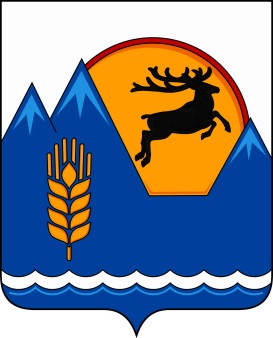 АЛТАЙ РЕСПУБЛИКАНЫҤ «КÖК-СУУ-ООЗЫ АЙМАК» МУНИЦИПАЛ ТӦЗӦЛМӦЗИНИҤ КОНТРОЛЬДООР-ТООЛООР ОРГАНЫХаритошкина ул., д.1 «А», с. Усть-Кокса,Республика Алтай, 649490Харитошкина ул., д.1 «А», с. Усть-Кокса,Республика Алтай, 649490тел.: 8(388-48) 22-1-62E-mail: ksokoksa@yandex.ruтел.: 8(388-48) 22-1-62E-mail: ksokoksa@yandex.ru